 REFERAT STYREMØTE 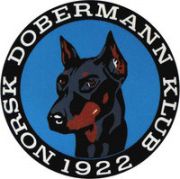 Dato: 10.11.2020Sted: Telefonmøte (messenger kl 20 )Tilstede: Lisbeth.B.Karlsen. Bente Line Nordtveit. Anne Husebø. Siw Monica Waagbø. Ingar Andersen. Petter Andreas Hjortdahl. Ikke møtt: Tanja Kotte.	Saksliste: 72: Referat er gjennomgått og godkjent. 73: Regnskap for Oktober godkjent. 74:Figurant, mentaltester kurs er avlyst. Bra påmelding, men utsettes på grunn av covid 19. 75: Juleutstillingen: Det jobbes videre med utstillingen, men vi må avvente nye nasjonale regler som skal komme. 76: RS: Det blir gjennomført digitalt så det følges hjemmefra av to representanter fra styret. 77: Hjertestarter: Den er innkjøpt av klubben. 78: Førstehjelpskurs for hund og Hjertestarterkurs. Kommer tilbake på saken når pandemien er under kontroll. Begge kursene er et gratis for våre medlemmer som ønsker å delta. 79: Jubileumsbok: Det jobbes med prosjektet og vi innhenter informasjon.  80: Letohallen: De slutter å leie ut fra nyttår til hundeutstillinger. Stangehallen er leid til våre utstillinger i April og Juleutstillingen 2021.  81: Leirsund: Styret sjekker opp om vi får leie Leirsund 2021. Eventuelt:  Regler TG Leder videresender referat til webmaster 